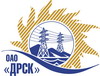 Открытое акционерное общество«Дальневосточная распределительная сетевая  компания» Протокол заседания  закупочной комиссиипо выбору поставщикаПредмет закупки: поставка продукции «Провод СИП» для нужд филиала ОАО «ДРСК» -  «Амурские ЭС» способом открытого электронного запроса предложений (ОЗП ЭТП).Плановая стоимость:– 1 526 000 руб. без НДС.Председатель Закупочной комиссии:Юхимук В.А. – заместитель ген. директора по логистике и обеспечению управленческой деятельности  ОАО «ДРСК».Заместители председателя:Тищенко Е.Н. – директор по инвестициям ОАО «ДРСК».Члены Закупочной комиссии:Коржов С.А. – директор по МТО ОАО «ДРСК»;Моторина О.А. -  начальник ОКЗ  ОАО «ДРСК»;Прядкин Ю.В. – ведущий инженер ОМТС ОАО «ДРСК»;Ершова Т.В.- начальник СМТС филиала «АЭС» ОАО «ДРСК»;Хромов С.Л. - заместитель начальника департамента - начальник отдела методологии, контроля и сводной отчетности закупок департамента закупок ОАО «РАО Энергетические системы Востока».Ответственный секретарь Закупочной комиссии: Бражников Д.С. – инженер ОКЗ ОАО «ДРСК»СЛУШАЛИ: инженера ОКЗ ОАО «ДРСК» - Д.С. БражниковаВОПРОСЫ ЗАСЕДАНИЯ ЗАКУПОЧНОЙ КОМИССИИ:1.Об одобрении отчета об оценке Предложений	Согласно ГКПЗ 2012 год раздел 3.2., закупка № 614 был подготовлен приказ ОАО «ДРСК» № 456 от 24.07.2012 года о проведении закупочной процедуры по выбору поставщика на поставку продукции: «Провод СИП» для нужд филиала ОАО «ДРСК» -  «Амурские ЭС».Извещение о проведении открытого запроса предложений было размещено на торговой электронной площадке «b2b-energo» в разделе «Публикации о торгах» за № 165628 от 13.06.2012 г., на внешнем сайте ОАО «ДРСК» в разделе «Закупки».По завершении срока действия объявлений № 165628 выразили желание участвовать следующие организации: ООО "Уралэлектрокабель", ООО "ТД "Сибирская кабельная компания", ООО "УСЭК", ООО "РЦЭБ", ООО "Торговый Дом "УНКОМТЕХ", ООО "ГК "Севкабель", ООО "Камский кабель", ООО "Электрострой".Были рассмотрены коммерческие предложения 5 (пяти) Участников, а именно: ООО "Торговый Дом "УНКОМТЕХ", ООО "Камский кабель", ООО "РЦЭБ", ООО "Уралэлектрокабель", ООО "УСЭК" представленные на бумажном носителе в подтверждение коммерческих заявок, прикрепленных в торговой системе «b2b-energo». ООО "Электрострой", ООО "ГК "Севкабель", ООО "ТД "Сибирская кабельная компания" не предоставили коммерческие предложения в подтверждение ставок на «b2b-energo».Члены Закупочной комиссии изучили все поступившие ценовые и технические предложения. 2. О признании  предложений соответствующими (несоответствующими) условиям запроса предложенийПредложения ООО "Торговый Дом "УНКОМТЕХ", ООО "Камский кабель", ООО "РЦЭБ", ООО "Уралэлектрокабель"  признаются полностью соответствующими условиям запроса предложений. Предложение ООО "УСЭК" не соответствует условиям ОЗП (нет дилерского договора).3. О ранжировке ценовых ПредложенийВ соответствии с документацией запроса предложений, предлагается ранжировать Предложения в следующем порядке:1 место: ООО "РЦЭБ" Стоимость с учетом НДС – 1 682 791,02 руб. (Цена без НДС: 1 426 094,08 руб.). В цену продукции включены все налоги и обязательные платежи, все скидки, а также транспортные расходы. Срок поставки: в течение 30 дней с момента подписания договора. Условия оплаты: без аванса, 100% в течение 30 дней с момента поступления товара на склад Заказчика. Гарантийный срок: 36 месяцев с момента ввода в эксплуатацию. Настоящее Предложение имеет правовой статус оферты и действительно до 30 октября 2012 г.2 место: ООО "Камский кабель" Стоимость с учетом НДС – 1 696 219,10 руб. (Цена без НДС: 1 437 473,81 руб.). В цену продукции включены все налоги и обязательные платежи, все скидки, а также транспортные расходы. Срок поставки: до 30 сентября 2012 г. Условия оплаты: без аванса, 100% в течение 60 календарных дней с момента поступления товара на склад Заказчика. Гарантийный срок: не менее 12 месяцев с момента ввода в эксплуатацию. Настоящее Предложение имеет правовой статус оферты и действительно до 30 октября 2012 г.3 место: ООО "Торговый Дом "УНКОМТЕХ" Стоимость с учетом НДС – 1 800 918,83 руб. (Цена без НДС: 1 526 202,40 руб.). В цену продукции включены все налоги и обязательные платежи, все скидки, а также транспортные расходы. Срок поставки: до 30 сентября 2012 г. Условия оплаты: без аванса, 100% в течение 30 календарных дней с момента поступления товара на склад Заказчика. Гарантийный срок: не менее 12 месяцев с момента ввода в эксплуатацию. Настоящее Предложение имеет правовой статус оферты и действительно до 30 октября 2012 г. 4 место: ООО «Уралэлектрокабель» Стоимость с учетом НДС – 1 837 187,78 руб. (Цена без НДС: 1 556 938,80 руб.). В цену продукции включены все налоги и обязательные платежи, все скидки, а также транспортные расходы. Срок поставки: до 30 сентября 2012 г.. Условия оплаты: без аванса, 100% в течение 30 дней с момента поступления товара на склад Заказчика. Гарантийный срок: 36 месяцев с момента ввода в эксплуатацию. Настоящее Предложение имеет правовой статус оферты и действительно до 30 октября 2012 г.4. О проведении переторжкиЗакупочной комиссией было принято решение о проведении процедуры переторжки, которая состоялась 22.08.2012 в 15:00 (БЛГ). После переторжки предлагается ранжировать предложения участников в следующем порядке:1 место: ООО «Уралэлектрокабель» Стоимость с учетом НДС – 1 663 943,72 руб. (Цена без НДС: 1 410 121,80 руб.). В цену продукции включены все налоги и обязательные платежи, все скидки, а также транспортные расходы. Срок поставки: до 30 сентября 2012 г.. Условия оплаты: без аванса, 100% в течение 30 дней с момента поступления товара на склад Заказчика. Гарантийный срок: 36 месяцев с момента ввода в эксплуатацию. Настоящее Предложение имеет правовой статус оферты и действительно до 30 октября 2012 г.2 место: ООО "РЦЭБ" Стоимость с учетом НДС – 1 682 791,02 руб. (Цена без НДС: 1 426 094,08 руб.). В цену продукции включены все налоги и обязательные платежи, все скидки, а также транспортные расходы. Срок поставки: в течение 30 дней дней с момента подписания договора. Условия оплаты: без аванса, 100% в течение 30 дней с момента поступления товара на склад Заказчика. Гарантийный срок: 36 месяцев с момента ввода в эксплуатацию. Настоящее Предложение имеет правовой статус оферты и действительно до 30 октября 2012 г.3 место: ООО "Камский кабель" Стоимость с учетом НДС – 1 696 219,10 руб. (Цена без НДС: 1 437 473,81 руб.). В цену продукции включены все налоги и обязательные платежи, все скидки, а также транспортные расходы. Срок поставки: до 30 сентября 2012 г. Условия оплаты: без аванса, 100% в течение 60 календарных дней с момента поступления товара на склад Заказчика. Гарантийный срок: не менее 12 месяцев с момента ввода в эксплуатацию. Настоящее Предложение имеет правовой статус оферты и действительно до 30 октября 2012 г.4 место: ООО "Торговый Дом "УНКОМТЕХ" Стоимость с учетом НДС – 1 800 918,83 руб. (Цена без НДС: 1 526 202,40 руб.). В цену продукции включены все налоги и обязательные платежи, все скидки, а также транспортные расходы. Срок поставки: до 30 сентября 2012 г. Условия оплаты: без аванса, 100% в течение 30 календарных дней с момента поступления товара на склад Заказчика. Гарантийный срок: не менее 12 месяцев с момента ввода в эксплуатацию. Настоящее Предложение имеет правовой статус оферты и действительно до 30 октября 2012 г.Для наглядности, ранжировка ценовых предложений сведена в табличную форму:4. Об определении Победителя открытого Запроса предложений «b2b-energo».Комиссия на своем заседании рассмотрела материалы Предложений и приняла решение признать Победителем  открытого запроса предложений («b2b-energo») на поставку продукции: «Провод СИП» для нужд филиала ОАО «ДРСК» -  «Амурские ЭС» - ООО «Уралэлектрокабель» Стоимость с учетом НДС – 1 663 943,72 руб. (Цена без НДС: 1 410 121,80 руб.). В цену продукции включены все налоги и обязательные платежи, все скидки, а также транспортные расходы. Срок поставки: до 30 сентября 2012 г.. Условия оплаты: без аванса, 100% в течение 30 дней с момента поступления товара на склад Заказчика. Гарантийный срок: 36 месяцев с момента ввода в эксплуатацию. Настоящее Предложение имеет правовой статус оферты и действительно до 30 октября 2012 г.РЕШИЛИ:1.	Принять к сведению и одобрить отчет об оценке Предложений2.	Признать Предложения ООО "Торговый Дом "УНКОМТЕХ", ООО "Камский кабель", ООО "РЦЭБ", ООО "Уралэлектрокабель" признаются полностью соответствующими условиям запроса предложений («b2b-energo»). Предложение ООО "УСЭК" не соответствует условиям ОЗП.3.	Утвердить ранжировку Предложений:1 место: ООО «Уралэлектрокабель»2 место: ООО "РЦЭБ"3 место: ООО "Камский кабель"4 место: ООО "Торговый Дом "УНКОМТЕХ"4.	Признать Победителем открытого запроса предложений («b2b-energo») на поставку продукции: «Провод СИП» для нужд филиала ОАО «ДРСК» -  «Амурские ЭС» - ООО «Уралэлектрокабель» Стоимость с учетом НДС – 1 663 943,72 руб. (Цена без НДС: 1 410 121,80 руб.). В цену продукции включены все налоги и обязательные платежи, все скидки, а также транспортные расходы. Срок поставки: до 30 сентября 2012 г.. Условия оплаты: без аванса, 100% в течение 30 дней с момента поступления товара на склад Заказчика. Гарантийный срок: 36 месяцев с момента ввода в эксплуатацию. Настоящее Предложение имеет правовой статус оферты и действительно до 30 октября 2012 г.РЕЗУЛЬТАТЫ ГОЛОСОВАНИЯ:«За» _____ членов закупочной комиссии.«Против» _____ членов закупочной комиссии.«Воздержалось» _____ членов закупочной комиссии.ПОДПИСИ ЧЛЕНОВ ЗАКУПОЧНОЙ КОМИССИИ:г. Благовещенск№Наименование участника закупочной процедурыПлановая стоимость лота, в руб. без учета НДСПредложенная стоимость, в руб.до проведения переторжкиПредложенная стоимость, в руб.до проведения переторжкиПредложенная стоимость, в руб.после проведения переторжкиПредложенная стоимость, в руб.после проведения переторжкиР/мНаименование участника закупочной процедурыПлановая стоимость лота, в руб. без учета НДСбез НДСс учетом НДСбез НДСс учетом НДСООО «Уралэлектрокабель»1 526 000,001 556 938,801 837 187,781 410 121,801 663 943,721ООО "РЦЭБ"1 526 000,001 426 094,081 682 791,021 426 094,081 682 791,022ООО "Камский кабель"1 526 000,001 437 473,811 696 219,101 437 473,811 696 219,103ООО "Торговый Дом "УНКОМТЕХ"1 526 000,001 526 202,401 800 918,831 526 202,401 800 918,834Председатель Закупочной комиссии:Юхимук В.А.- заместитель генерального директора по логистике и обеспечению управленческой деятельности  «___»_________2012г.__________________Заместитель председателя Закупочной комиссии: Тищенко Е.Н. – директор по инвестициям ОАО «ДРСК».«___»_________2012г.__________________Члены Закупочной  комиссии:Коржов С.А. – директор по МТО ОАО «ДРСК» «___»_________2012г.__________________Моторина О.А. – начальник ОКЗ ОАО «ДРСК»«___»_________2012г.__________________Машкина О.П. - начальник ОМТС ОАО «ДРСК»«___»_________2012г.__________________Прядкин Ю.В. – ведущий инженер ОМТС ОАО «ДРСК»«___»_________2012г.__________________Ершова Т.В.- начальник СМТС филиала «АЭС» ОАО «ДРСК»«___»_________2012г.__________________Хромов С.Л. - заместитель начальника департамента закупок – начальник отдела методологии, контроля и сводной отчетности ОАО «РАО ЭС Востока»«___»_________2012г.__________________Ответственный секретарь Закупочной комиссии: Бражников Д.С. – инженер ОКЗ ОАО «ДРСК»«___»_________2012г.__________________